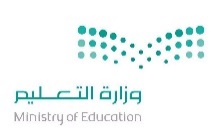 طالبتي العزيزة , مستعينة بالله أجيبي على الأسئلة التالية السؤال الاول:                                                                             نموذج إجابةظللي في ورقة الإجابة على (ص) للإجابة الصحيحة وعلى (خ) للإجابة الخاطئة:يعتبر الكتاب المطبوع ورقياً أحد مصادر المعلومات الإلكترونية.                                                            (          خطأ       )تتشابه محركات البحث على شبكة الانترنت في دقة و عدد النتائج.                                                       (           خطأ      )يسمى البحث في الانترنت بالتخزين السحابي.                                                                                              (          خطأ      )يتم الوصول إلى المواقع الإلكترونية بكتابة عنوان الصفحة في صفحة البريد الإلكتروني.                   (           خطأ     )يمكن الوصول إلى المعلومات في المكتبات الرقمية بعد انتهاء وقت الدوام الرسمي.                                (      صح           ) للبحث عن مرادفات كلمة ما , نستخدم القواميس الإلكترونية.                                                          (        صح         )                                                                                                                                    من أمثلة القواميس الإلكترونية قاموس ويكاموس.                                                                                 (        صح     )                                                                                                                                                         يمكن أن تتضمن رسالة البريد الإلكتروني أي نوع من البيانات.                                                               (         صح       ) تتميز الشبكات الاجتماعية بأنها  مجانية.                                                                                                    (         صح       ) تعتبر أقراص الليزر (DVD) من طرق الوصول إلى مصادر المعلومات الإلكترونية .                               (         صح      )في المكتبات الرقمية تتحقق إمكانية الاطلاع و الاستعارة و الشراء في أي وقت.                                       (         صح      )برنامج العنكبوت (Spider) هو برنامج حاسوبي يجوب الإنترنت باحثاً و مجمعاً للصفحات و المواقع بدلالة كلمات مختلفة .                                                                                                                     (     صح          )كثرة الألوان الصارخة و الزخارف في الموقع تدل على موثوقية الموقع.                                                       (          خطأ    )في المكتبات التقليدية يمكن قراءة نفس الكتاب من أكثر من شخص في نفس الوقت و من أي مكان. (         خطأ     )السؤال الثاني:اختاري الاجابة الصحيحة في كل مما يلي ثم ظللي رمزها في ورقة الاجابة:عند البحث عن المعلومات أي مما يلي يعطي نتائج أكثر  :عند البحث عن المعلومات أي مما يلي يعطي نتائج أكثر  :عند البحث عن المعلومات أي مما يلي يعطي نتائج أكثر  :عند البحث عن المعلومات أي مما يلي يعطي نتائج أكثر  :عند البحث عن المعلومات أي مما يلي يعطي نتائج أكثر  :عند البحث عن المعلومات أي مما يلي يعطي نتائج أكثر  :عند البحث عن المعلومات أي مما يلي يعطي نتائج أكثر  :عند البحث عن المعلومات أي مما يلي يعطي نتائج أكثر  :أالموسوعات الإلكترونيةبالقواميس  الإلكترونيةجقواعد المعلوماتدمحركات البحثهي جميع الوثائق التي لها شكل إلكتروني و يتم الوصول لها عن طريق الحاسب و تقنياته  :هي جميع الوثائق التي لها شكل إلكتروني و يتم الوصول لها عن طريق الحاسب و تقنياته  :هي جميع الوثائق التي لها شكل إلكتروني و يتم الوصول لها عن طريق الحاسب و تقنياته  :هي جميع الوثائق التي لها شكل إلكتروني و يتم الوصول لها عن طريق الحاسب و تقنياته  :هي جميع الوثائق التي لها شكل إلكتروني و يتم الوصول لها عن طريق الحاسب و تقنياته  :هي جميع الوثائق التي لها شكل إلكتروني و يتم الوصول لها عن طريق الحاسب و تقنياته  :هي جميع الوثائق التي لها شكل إلكتروني و يتم الوصول لها عن طريق الحاسب و تقنياته  :هي جميع الوثائق التي لها شكل إلكتروني و يتم الوصول لها عن طريق الحاسب و تقنياته  :أمحركات البحثبالقواميس  الإلكترونيةجقواعد المعلوماتدمصادر المعلومات الإلكترونيةالرمز الذي يستخدم في البريد الإلكتروني للربط بين اسم صاحب البريد و الجهة التي تقدم الخدمة هو : الرمز الذي يستخدم في البريد الإلكتروني للربط بين اسم صاحب البريد و الجهة التي تقدم الخدمة هو : الرمز الذي يستخدم في البريد الإلكتروني للربط بين اسم صاحب البريد و الجهة التي تقدم الخدمة هو : الرمز الذي يستخدم في البريد الإلكتروني للربط بين اسم صاحب البريد و الجهة التي تقدم الخدمة هو : الرمز الذي يستخدم في البريد الإلكتروني للربط بين اسم صاحب البريد و الجهة التي تقدم الخدمة هو : الرمز الذي يستخدم في البريد الإلكتروني للربط بين اسم صاحب البريد و الجهة التي تقدم الخدمة هو : الرمز الذي يستخدم في البريد الإلكتروني للربط بين اسم صاحب البريد و الجهة التي تقدم الخدمة هو : الرمز الذي يستخدم في البريد الإلكتروني للربط بين اسم صاحب البريد و الجهة التي تقدم الخدمة هو : أ/بwwwج@دSAصفحات المواقع تخزن في أجهزة حاسب تسمى الحاسب :صفحات المواقع تخزن في أجهزة حاسب تسمى الحاسب :صفحات المواقع تخزن في أجهزة حاسب تسمى الحاسب :صفحات المواقع تخزن في أجهزة حاسب تسمى الحاسب :صفحات المواقع تخزن في أجهزة حاسب تسمى الحاسب :صفحات المواقع تخزن في أجهزة حاسب تسمى الحاسب :صفحات المواقع تخزن في أجهزة حاسب تسمى الحاسب :صفحات المواقع تخزن في أجهزة حاسب تسمى الحاسب :أالمكتبي بالمساعدجالخادمدالمحمولتقديم الدروس التفاعلية بين المعلم و طلابه مثال على:تقديم الدروس التفاعلية بين المعلم و طلابه مثال على:تقديم الدروس التفاعلية بين المعلم و طلابه مثال على:تقديم الدروس التفاعلية بين المعلم و طلابه مثال على:تقديم الدروس التفاعلية بين المعلم و طلابه مثال على:تقديم الدروس التفاعلية بين المعلم و طلابه مثال على:تقديم الدروس التفاعلية بين المعلم و طلابه مثال على:تقديم الدروس التفاعلية بين المعلم و طلابه مثال على:أالشبكات الاجتماعيةبمشاركة الملفاتجالتجارة الإلكترونيةدالخدمات التعليميةيمكن عقد اجتماعات لمجموعة من الموظفين في أماكن مختلفة عن طريق : يمكن عقد اجتماعات لمجموعة من الموظفين في أماكن مختلفة عن طريق : يمكن عقد اجتماعات لمجموعة من الموظفين في أماكن مختلفة عن طريق : يمكن عقد اجتماعات لمجموعة من الموظفين في أماكن مختلفة عن طريق : يمكن عقد اجتماعات لمجموعة من الموظفين في أماكن مختلفة عن طريق : يمكن عقد اجتماعات لمجموعة من الموظفين في أماكن مختلفة عن طريق : يمكن عقد اجتماعات لمجموعة من الموظفين في أماكن مختلفة عن طريق : يمكن عقد اجتماعات لمجموعة من الموظفين في أماكن مختلفة عن طريق : أالتجارة الإلكترونيةبمشاركة الملفاتجالبريد الإلكترونيدالمؤتمرات المرئيةاستخدام علامة ( - ) قبل احدى الكلمات عند البحث في الانترنت تساعد على  :استخدام علامة ( - ) قبل احدى الكلمات عند البحث في الانترنت تساعد على  :استخدام علامة ( - ) قبل احدى الكلمات عند البحث في الانترنت تساعد على  :استخدام علامة ( - ) قبل احدى الكلمات عند البحث في الانترنت تساعد على  :استخدام علامة ( - ) قبل احدى الكلمات عند البحث في الانترنت تساعد على  :استخدام علامة ( - ) قبل احدى الكلمات عند البحث في الانترنت تساعد على  :استخدام علامة ( - ) قبل احدى الكلمات عند البحث في الانترنت تساعد على  :استخدام علامة ( - ) قبل احدى الكلمات عند البحث في الانترنت تساعد على  :أتوسيع نتائج البحثبتضييق نتائج البحثجحذف نتائج البحثدلا فائدة منهااستخدام علامة التنصيص ( " " ) في البحث عن عبارة مثل " تقنية المعلومات "  :استخدام علامة التنصيص ( " " ) في البحث عن عبارة مثل " تقنية المعلومات "  :استخدام علامة التنصيص ( " " ) في البحث عن عبارة مثل " تقنية المعلومات "  :استخدام علامة التنصيص ( " " ) في البحث عن عبارة مثل " تقنية المعلومات "  :استخدام علامة التنصيص ( " " ) في البحث عن عبارة مثل " تقنية المعلومات "  :استخدام علامة التنصيص ( " " ) في البحث عن عبارة مثل " تقنية المعلومات "  :استخدام علامة التنصيص ( " " ) في البحث عن عبارة مثل " تقنية المعلومات "  :استخدام علامة التنصيص ( " " ) في البحث عن عبارة مثل " تقنية المعلومات "  :أيعطي نتائج أكثر بيعطي دقة أكثر في المعلوماتجتوسيع نتائج البحثدلا فائدة منهاهي مصادر الكترونية تشمل على قائمة من المفردات أو المصطلحات مقرونة بمعانيها و طريقة نطقها   :هي مصادر الكترونية تشمل على قائمة من المفردات أو المصطلحات مقرونة بمعانيها و طريقة نطقها   :هي مصادر الكترونية تشمل على قائمة من المفردات أو المصطلحات مقرونة بمعانيها و طريقة نطقها   :هي مصادر الكترونية تشمل على قائمة من المفردات أو المصطلحات مقرونة بمعانيها و طريقة نطقها   :هي مصادر الكترونية تشمل على قائمة من المفردات أو المصطلحات مقرونة بمعانيها و طريقة نطقها   :هي مصادر الكترونية تشمل على قائمة من المفردات أو المصطلحات مقرونة بمعانيها و طريقة نطقها   :هي مصادر الكترونية تشمل على قائمة من المفردات أو المصطلحات مقرونة بمعانيها و طريقة نطقها   :هي مصادر الكترونية تشمل على قائمة من المفردات أو المصطلحات مقرونة بمعانيها و طريقة نطقها   :أالقواميس الإلكترونيةبالموسوعات الإلكترونيةجمحركات البحثدقواعد المعلومات10-استخدام الانترنت في البيع و الشراء و تسويق المنتجات يسمى:10-استخدام الانترنت في البيع و الشراء و تسويق المنتجات يسمى:10-استخدام الانترنت في البيع و الشراء و تسويق المنتجات يسمى:10-استخدام الانترنت في البيع و الشراء و تسويق المنتجات يسمى:10-استخدام الانترنت في البيع و الشراء و تسويق المنتجات يسمى:10-استخدام الانترنت في البيع و الشراء و تسويق المنتجات يسمى:10-استخدام الانترنت في البيع و الشراء و تسويق المنتجات يسمى:10-استخدام الانترنت في البيع و الشراء و تسويق المنتجات يسمى:أالتجارة الالكترونيةبالحكومة الالكترونيةجالشبكات الاجتماعيةدالقواميس الالكترونية11 – رفع الملفات في أحد المواقع الخاصة بمشاركة الملفات هو :11 – رفع الملفات في أحد المواقع الخاصة بمشاركة الملفات هو :11 – رفع الملفات في أحد المواقع الخاصة بمشاركة الملفات هو :11 – رفع الملفات في أحد المواقع الخاصة بمشاركة الملفات هو :11 – رفع الملفات في أحد المواقع الخاصة بمشاركة الملفات هو :11 – رفع الملفات في أحد المواقع الخاصة بمشاركة الملفات هو :11 – رفع الملفات في أحد المواقع الخاصة بمشاركة الملفات هو :11 – رفع الملفات في أحد المواقع الخاصة بمشاركة الملفات هو :أالشبكات الاجتماعيةبالتخزين السحابيجالبريد الالكترونيدالمؤتمرات المرئية12- مشاهدة مقطع مرئي يشرح برنامج لتصميم المواقع هو من :12- مشاهدة مقطع مرئي يشرح برنامج لتصميم المواقع هو من :12- مشاهدة مقطع مرئي يشرح برنامج لتصميم المواقع هو من :12- مشاهدة مقطع مرئي يشرح برنامج لتصميم المواقع هو من :12- مشاهدة مقطع مرئي يشرح برنامج لتصميم المواقع هو من :12- مشاهدة مقطع مرئي يشرح برنامج لتصميم المواقع هو من :12- مشاهدة مقطع مرئي يشرح برنامج لتصميم المواقع هو من :12- مشاهدة مقطع مرئي يشرح برنامج لتصميم المواقع هو من :أالتجارة الالكترونيةبالخدمات التعليميةجالبريد الالكترونيدالمؤتمرات المرئية13- الترتيب الصحيح لكتابة الموقع الإلكتروني هو:13- الترتيب الصحيح لكتابة الموقع الإلكتروني هو:13- الترتيب الصحيح لكتابة الموقع الإلكتروني هو:13- الترتيب الصحيح لكتابة الموقع الإلكتروني هو:13- الترتيب الصحيح لكتابة الموقع الإلكتروني هو:13- الترتيب الصحيح لكتابة الموقع الإلكتروني هو:13- الترتيب الصحيح لكتابة الموقع الإلكتروني هو:13- الترتيب الصحيح لكتابة الموقع الإلكتروني هو:أwww.google.com.saبGoogle.sa.comجSa.google.comدwww.google.sa14- نوع خدمة الانترنت المستخدمة في شراء حاسب محمول من موقع أمازون هي:14- نوع خدمة الانترنت المستخدمة في شراء حاسب محمول من موقع أمازون هي:14- نوع خدمة الانترنت المستخدمة في شراء حاسب محمول من موقع أمازون هي:14- نوع خدمة الانترنت المستخدمة في شراء حاسب محمول من موقع أمازون هي:14- نوع خدمة الانترنت المستخدمة في شراء حاسب محمول من موقع أمازون هي:14- نوع خدمة الانترنت المستخدمة في شراء حاسب محمول من موقع أمازون هي:14- نوع خدمة الانترنت المستخدمة في شراء حاسب محمول من موقع أمازون هي:14- نوع خدمة الانترنت المستخدمة في شراء حاسب محمول من موقع أمازون هي:أالتجارة الإلكترونيةبالحكومة الإلكترونيةجالشبكات الاجتماعيةدالخدمات التعليمية15- التأكد من تاريخ نشر المعلومات و التأكد من استمرارية تحديث الموقع بشكل دوري تسمى :15- التأكد من تاريخ نشر المعلومات و التأكد من استمرارية تحديث الموقع بشكل دوري تسمى :15- التأكد من تاريخ نشر المعلومات و التأكد من استمرارية تحديث الموقع بشكل دوري تسمى :15- التأكد من تاريخ نشر المعلومات و التأكد من استمرارية تحديث الموقع بشكل دوري تسمى :15- التأكد من تاريخ نشر المعلومات و التأكد من استمرارية تحديث الموقع بشكل دوري تسمى :15- التأكد من تاريخ نشر المعلومات و التأكد من استمرارية تحديث الموقع بشكل دوري تسمى :15- التأكد من تاريخ نشر المعلومات و التأكد من استمرارية تحديث الموقع بشكل دوري تسمى :15- التأكد من تاريخ نشر المعلومات و التأكد من استمرارية تحديث الموقع بشكل دوري تسمى :أالحداثةبدقة المعلوماتجالمسؤولية و التبعيةدالتصميم16- تسمح للمستخدم الاطلاع عليها دون تعديلها أو الإضافة عليها هي :16- تسمح للمستخدم الاطلاع عليها دون تعديلها أو الإضافة عليها هي :16- تسمح للمستخدم الاطلاع عليها دون تعديلها أو الإضافة عليها هي :16- تسمح للمستخدم الاطلاع عليها دون تعديلها أو الإضافة عليها هي :16- تسمح للمستخدم الاطلاع عليها دون تعديلها أو الإضافة عليها هي :16- تسمح للمستخدم الاطلاع عليها دون تعديلها أو الإضافة عليها هي :16- تسمح للمستخدم الاطلاع عليها دون تعديلها أو الإضافة عليها هي :16- تسمح للمستخدم الاطلاع عليها دون تعديلها أو الإضافة عليها هي :أالموسوعات المقيدةبالموسوعات الحرةجقواعد المعلوماتدالقواميس الإلكترونية